RUTINER FÖR BOKNING AV OMKLÄDNINGSRUMOmklädningsrummen vid Ladan skall användas i första hand. Senior har alltid förtur vid sina träningar och match. Har bara ett seniorlag träning använder de hemma omklädningsrummet (närmast A-planen) och då skall ungdomslag använde det andra omklädningsrummet vid match och boka 1 ute omklädningsrum. Detta för att hålla ner kostnaderna då vi from med i somras (2023) får betala hyra när vi använder ute omklädningsrummen. Omklädningsrum vi Ladan behöver ni INTE boka. Titta i kalendern på hemsidan om det är andra lag som har match samma dag, i så fall får ni komma överens om vem som använder omkl vid Ladan och vilket lag som bokar Ute omklädningsrum. Ute omkl bokar ni genom att höra av sig till Fredrik Hagstedt eller Maria Hovdegård.fredrikhagstedt@gimofotboll.se eller maria_hovdegard@hotmail.comAnge vilket lag det gäller, dag, tid och antal omklädningsrum. Var ute i god tid när ni bokar.Via länken nedan kan se om eran bokning är gjord, och om omklädningsrummen är lediga.  http://fri.osthammar.se/bokning/schema.aspx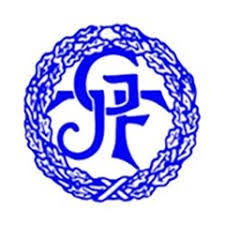 